Об утверждении должностей муниципальной службы и лиц, замещающих муниципальную должность администрации муниципального образования сельского поселения «Большелуг», при замещении которых муниципальные служащие и лица, замещающие муниципальную должность, обязаны предоставлять сведения о своих расходах,  а также сведения о расходах супруги (супруга) и несовершеннолетних детейНа основании Федерального закона от 25 декабря 2008 года № 273-ФЗ «О противодействии коррупции», Закона Республики Коми от 29 сентября 2008 года № 82-РЗ «О противодействии коррупции в Республике Коми», Указа Главы РК от 07 марта 2013 года  № 31 «Об утверждении форм справок представления лицами, замещающими государственные должности Республики Коми, муниципальные должности в Республике Коми, должности государственной гражданской службы Республики Коми, должности муниципальной службы в Республике Коми, сведений о расходах»,П О С Т А Н О В Л Я Ю: 1. Утвердить перечень должностей муниципальной службы и лиц, замещающих муниципальную должность администрации муниципального образования сельского поселения «Большелуг», при замещении которых гражданин обязан предоставлять в администрацию муниципального образования сельского поселения «Большелуг» сведения о своих расходах, а также сведения о расходах своих супруги (супруга) и несовершеннолетних детей по форме, установленной Указом Главы РК от 07 марта 2013 № 31 «Об утверждении форм справок представления лицами, замещающими государственные должности Республики Коми, муниципальные должности в Республике Коми, должности государственной гражданской службы Республики Коми, должности муниципальной службы в Республике Коми, сведений о расходах»:1) Глава сельского поселения;2) заместитель Главы сельского поселения;2. Настоящее постановление вступает в силу со дня официального обнародования и подлежит размещению на официальном сайте администрации в информационно – телекоммуникационной сети «Интернет».Глава сельского поселения                                                          Н.Симпелев«Ыджыдвидз»сикт овмöдчöминсаадминистрация«Ыджыдвидз»сикт овмöдчöминсаадминистрацияАдминистрациясельского поселения «Большелуг»Администрациясельского поселения «Большелуг»ШУÖМ   ШУÖМ   ШУÖМ   ШУÖМ   ПОСТАНОВЛЕНИЕПОСТАНОВЛЕНИЕПОСТАНОВЛЕНИЕПОСТАНОВЛЕНИЕот 05 апреля 2013 годаот 05 апреля 2013 года                                            № 18                                            № 18(Республика Коми, Корткеросский район, с.Большелуг)(Республика Коми, Корткеросский район, с.Большелуг)(Республика Коми, Корткеросский район, с.Большелуг)(Республика Коми, Корткеросский район, с.Большелуг)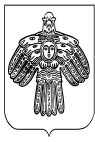 